SS John & Monica Catholic Primary School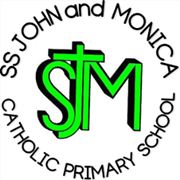 Headteacher: 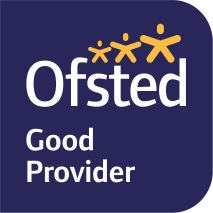 M. Elliott (B.Ed. Hons., NPQH)Chantry RoadMoseleyBirmingham B13 8DWTelephone: 0121 464 5868Fax:            0121 464 5046Email:         enquiry@stjonmon.bham.sch.ukWebsite:     www.stjonmon.bham.sch.ukTwitter:       @SSJohnMonicas @2014ErasmusCurriculum Information Letter – Year Four, Autumn 2019Dear Parents,We would like to welcome you back to school. We hope that you and your family have had an enjoyable holiday. In this letter you will find an overview of the work that your child will be completing during this term. Please find opportunities to support your child’s learning by doing additional research on any new topics.If you have any questions please speak to me informally in the playground at the end of the day or make an appointment through the school office. Yours sincerely,Miss McEvoy and Mrs Ali.REWe shall be completing 4 units from our scheme ‘Learning and Growing as the People of God’ this term: Creation and the story of Abraham to Joseph, Jesus teaches us how to pray, Advent and Christmas.Mass takes place on Thursday mornings and the first Year 4 Mass will take place on Thursday 10th October. We hope that you will be able to join us in our celebrations.EnglishReading: This term, Year 4 are reading ‘James and the Giant Peach’ by Roald Dahl. If possible, please encourage your child to enjoy other stories by Dahl in order to gain a breadth of knowledge about the author.Writing: The children will be taught a range of writing genres (fiction and non-fiction) based on our key texts. Genres include: narrative fiction, instructions, newspaper reports, biographies and narrative poetry.Grammar, Punctuation and Spelling:Grammar, punctuation and spelling will be taught from the Programme of Study for Year 4.MathsThis term, our areas of focus will be:Number and Place Value, Addition & Subtraction, Multiplication & Division, Reasoning and Problem Solving.Please support your child with learning/practicing their times tables regularly as this will be tested weekly and will aid much of their mathematical learning.ScienceThis half-term, we are learning all about Electricity. After half-term, our focus will move onto Sound.ComputingThroughout this term, we will be focusing on digital-literacy, how to stay safe online and coding and debugging a series of algorithms.PEPE will occur every Monday in the afternoon. Please ensure your child has the correct PE kit. Your child’s kit should be kept in school and washed every half-term. A letter should be provided if your child is unable to participate in PE for a medical reason. Topics for this term include Dance and Gymnastics.Please ensure all required kit in in school by this date.The children will also have the opportunity to attend our Forest School this half-term where they will learn key skills such as learning to: manage appropriate risk, construct using available resources, and respect our environment.Music The children will learn to sing, improvise and compose with the well-known song Mamma Mia.FrenchChildren will develop their understanding of spoken French and will work towards using spoken language with confidence and accuracy.History/GeographyThis half-term, we will be undertaking a Local Study. Afterwards, our focus shifts from history to Volcanoes.HomeworkReading: Each child will read on a daily basis in either whole class sessions, small groups or individually. Reading records will be checked regularly to ensure home reading is taking place. Please read with your child every day and sign their reading diary. Reading books must be brought to school every day.Spelling: Weekly spelling lists will be given out on Fridays and tested the following Friday.Times Tables: All times tables up to 12 should be learnt by the end of Year 4. Further to this, children should know the inverse operations for each multiplication calculation.Other: Mathletics and Reading Eggs homework will be set each week on a Friday and should be completed and returned the following Friday, unless requested for a specific date.Attendance and PunctualityThis year we have a school target of 97% for pupils in Rec– 6. It is very important that your child attends school every day. Pupils with an attendance level of less than 90% are regarded by the Government as having Persistent Absence and parents will be invited into school to discuss reasons for persistent absence. School starts at 8.55 am-3.15pm. If there is a cause for concern about your child’s punctuality you will be contacted to discuss this matter.Other InformationParents Consultation: Tues 22nd and Wed 23rd Oct (3.30-6.00pm)Mass: Thursday 10th October and Thursday 21st NovemberEducational Visits: Monday 16th September- Library